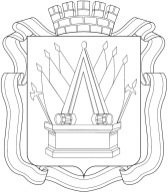 ПРОЕКТАДМИНИСТРАЦИЯ ГОРОДА ТОБОЛЬСКАИсх. №__________	      _________2019г.РАСПОРЯЖЕНИЕ __________2019 г.                                                                                № ________Об утверждении состава и Положения о Комиссии по определениюколичества торговых мест для осуществления деятельности по продаже сельскохозяйственной продукции гражданами, ведущими крестьянские(фермерские) хозяйства, личные подсобные хозяйства или занимающимися садоводством, огородничеством, животноводством, на универсальныхрынках на территории г. ТобольскаВо исполнение Федерального закона от 30.12.2006 №271-ФЗ «О розничных рынках и о внесении изменений в Трудовой кодекс Российской Федерации», Постановления Правительства Тюменской области от 03.08.2009 №216-п «О порядке определения органами местного самоуправления количества торговых мест для осуществления деятельности по продаже сельскохозяйственной продукции гражданам, ведущим крестьянские (фермерские) хозяйства, личные подсобные хозяйства или занимающимися садоводством, огородничеством, животноводством на универсальном рынке», в соответствии со ст.7, п.6 ст.43 Федерального закона от 06.10.2003 №131-ФЗ «Об общих принципах организации местного самоуправления в РФ», руководствуясь ст.40, 44  Устава города Тобольска:1. Утвердить состав Комиссии по определению количества торговых мест для осуществления деятельности по продаже сельскохозяйственной продукции гражданами, ведущими крестьянские (фермерские) хозяйства, личные подсобные хозяйства или занимающимися садоводством, огородничеством, животноводством на универсальном рынке на территории города Тобольска согласно приложению №1.2. Утвердить Положение о Комиссии по определению количества торговых мест для осуществления деятельности по продаже сельскохозяйственной продукции гражданами, ведущими крестьянские (фермерские) хозяйства, личные подсобные хозяйства или занимающимися садоводством, огородничеством, животноводством на универсальных рынках на территории г.Тобольска, согласно приложению №2.3. Рекомендовать ООО «Техмастер» (управляющей компании универсального рынка «Северный»), организовать предоставление торговых мест для реализации сельскохозяйственной продукции гражданами, ведущими крестьянские (фермерские) хозяйства, личные подсобные хозяйства или занимающимися садоводством, огородничеством, животноводством в соответствии с требованиями действующего законодательства.4. Опубликовать распоряжение в газете «Тобольская правда» и разместить на официальном сайте муниципального образования город Тобольск на портале органов государственной власти Тюменской области (www.tobolsk.admtyumen.ru) и администрации города Тобольска (www.admtobolsk.ru).5. Признать утратившим силу Распоряжение Администрации города Тобольска от 27.08.2009 № 1644 «Об утверждении состава и Положения о Комиссии по определению количества торговых мест для осуществления деятельности по продаже сельскохозяйственной продукции гражданами, ведущими крестьянские (фермерские) хозяйства, личные подсобные хозяйства или занимающимися садоводством, огородничеством, животноводством, на универсальных рынках на территории г. Тобольска»6. Контроль за исполнением настоящего распоряжения возложить на Нефидова И.А., заместителя Главы города.Глава города                                                                                         В.В. МазурПояснительная запискак проекту распоряжения администрации города Тобольска«Об утверждении состава комиссии по определению количества торговых мест для осуществления деятельности по продаже сельскохозяйственной продукции гражданами, ведущими крестьянские (фермерские) хозяйства, личные подсобные хозяйства или занимающимися садоводством, огородничеством, животноводством, на универсальных рынках на территории города Тобольска»Проект вносится во исполнение Федерального закона от 30.12.2006 №271-ФЗ «О розничных рынках и о внесении изменений в Трудовой кодекс Российской Федерации», Постановления Правительства Тюменской области от 03.08.2009 №216-п «О порядке определения органами местного самоуправления количества торговых мест для осуществления деятельности по продаже сельскохозяйственной продукции гражданами-главами крестьянских (фермерских) хозяйств, членами таких хозяйств, гражданами, ведущими личные подсобные хозяйства или занимающимися садоводством, огородничеством, животноводством, на универсальном рынке». Председатель комитета экономики                                                                   С.А. НовоселовПриложение №1к распоряжению Администрациигорода Тобольска от ____  № ______Состав комиссиипо определению количества торговых мест для осуществления деятельности по продаже сельскохозяйственной продукции гражданами, ведущими крестьянские (фермерские) хозяйства, личные подсобные хозяйства или занимающимися садоводством, огородничеством, животноводством на универсальных рынках на территории г.ТобольскаНефидов Иван Алексеевич, заместитель Главы администрации города, председатель комиссии; Новоселов Сергей Александрович, председатель комитета экономики, заместитель председателя комиссии;Торопова Людмила Кузьмовна, ведущий специалист комитета экономики, секретарь комиссии;Цветков Вадим Владимирович, начальник МО МВД России «Тобольский» (по согласованию); Примаков Евгений Геннадьевич, начальник территориального отдела в г. Тобольске, Тобольском, Вагайском, Уватском, Ярковском районе, Федеральной службы по надзору в сфере защиты прав потребителей и благополучия человека по Тюменской области (по согласованию);Синегубов Дмитрий Валерьевич, начальник МОНД №1 УНД и ПР ГУ МЧС России по Тюменской области (по согласованию);Песцов Алексей Николаевич, главный государственный ветеринарный инспектор г.Тобольска, Тобольского и Уватского районов (по согласованию).Приложение №2к распоряжению Администрациигорода Тобольска от ____  № ______Положение о Комиссии по определению количества торговых мест для осуществления деятельности по продаже сельскохозяйственной продукции гражданам, ведущим крестьянские (фермерские) хозяйства, личные подсобные хозяйства или занимающимися садоводством, огородничеством, животноводством на универсальных рынках на территории г. ТобольскаОбщие положения1.1 Настоящее Положение определяет основные цели, функции и порядок деятельности Комиссии по определению количества торговых мест для осуществления деятельности по продаже сельскохозяйственной продукции гражданами, ведущими крестьянские (фермерские) хозяйства, личные подсобные хозяйства или занимающимися садоводством, огородничеством, животноводством на универсальном рынке на территории г. Тобольска (далее по тексту - Комиссия).1.2. Комиссия в своей деятельности руководствуется Федеральным законом от 30.12.2006 №271-ФЗ «О розничных рынках и о внесении изменений в Трудовой кодекс Российской Федерации, Постановлением Правительства Тюменской области от 03.08.2009 № 216-п «О порядке определения органами местного самоуправления количества торговых мест для осуществления деятельности по продаже сельскохозяйственной продукции гражданам, ведущим крестьянские (фермерские) хозяйства, личные подсобные хозяйства или занимающимися садоводством, огородничеством, животноводством на универсальном рынке», а также настоящим Положением.1.3. Комиссия формируется из представителей федеральных органов управления, администрации г.Тобольска, деятельность которых связана с вопросами функционирования потребительского рынка.Цель КомиссииЦелью создания Комиссии является определение количества торговых мест для осуществления деятельности по продаже сельскохозяйственной продукции гражданами, ведущими крестьянские (фермерские) хозяйства, личные подсобные хозяйства или занимающимися садоводством, огородничеством, животноводством на универсальном рынке на территории г. Тобольска.3. Функции КомиссииКомиссия рассматривает вопросы определения количества торговых мест для осуществления деятельности по продаже сельскохозяйственной продукции гражданами, ведущими крестьянские (фермерские) хозяйства, личные подсобные хозяйства или занимающимися садоводством, огородничеством, животноводством на универсальном рынке на территории г. Тобольска, исходя из необходимости обеспечения населения города указанной продукцией, потребности в торговых местах для реализации гражданами сельскохозяйственной продукции и возможности управляющих рынками компаний организовать торговые места для указанной категории граждан в соответствии с требованиями действующего законодательства.4. Порядок деятельности Комиссии4.1. Комиссия осуществляет свою деятельность в соответствии с настоящим положением.4.2. Работой Комиссии руководит председатель, а во время его отсутствия – заместитель председателя.4.3.  Заседания Комиссии проводятся 1 раз в год. Количество торговых мест определяется на осенне-зимний период: с 01.10.2019 по 01.04.2019 и  весеннее - летний период:  с 01.04.2019 по 01.10.2019.4.4. Заседания Комиссии считаются правомочными, если на них присутствуют более половины ее членов.4.5.Решение Комиссии считается принятым, если за него проголосовало более половины членов комиссии, присутствующих на заседании.4.6. Решение Комиссии оформляется протоколом по форме, утвержденной приложением к Постановлению Правительства Тюменской области от 03.08.2009 № 216-п «О порядке определения органами местного самоуправления количества торговых мест для осуществления деятельности по продаже сельскохозяйственной продукции гражданами, ведущими крестьянские (фермерские) хозяйства, личные подсобные хозяйства или занимающимися садоводством, огородничеством, животноводством на универсальном рынке».4.7. Выписка из протокола об установлении количества торговых мест на универсальном рынке в течении 5 дней с момента принятия решения направляется в управляющую рынком компанию (компании).4.8. Управляющая рынком компания (компании) после получения выписки из протокола об установлении количества торговых мест на универсальном рынке в течении 15 дней вносит необходимые коррективы в схему размещения торговых мест на рынке и согласовывает ее в соответствии со ст.15 Федерального закона от 30.12.2006 № 271 – ФЗ «О розничных рынках и о внесении изменений в Трудовой кодекс Российской Федерации».4.9. Выписка из протокола об определении количества торговых мест на универсальном рынке (рынках) публикуется в средствах массовой информации в 10-дневный срок с момента принятия решения.